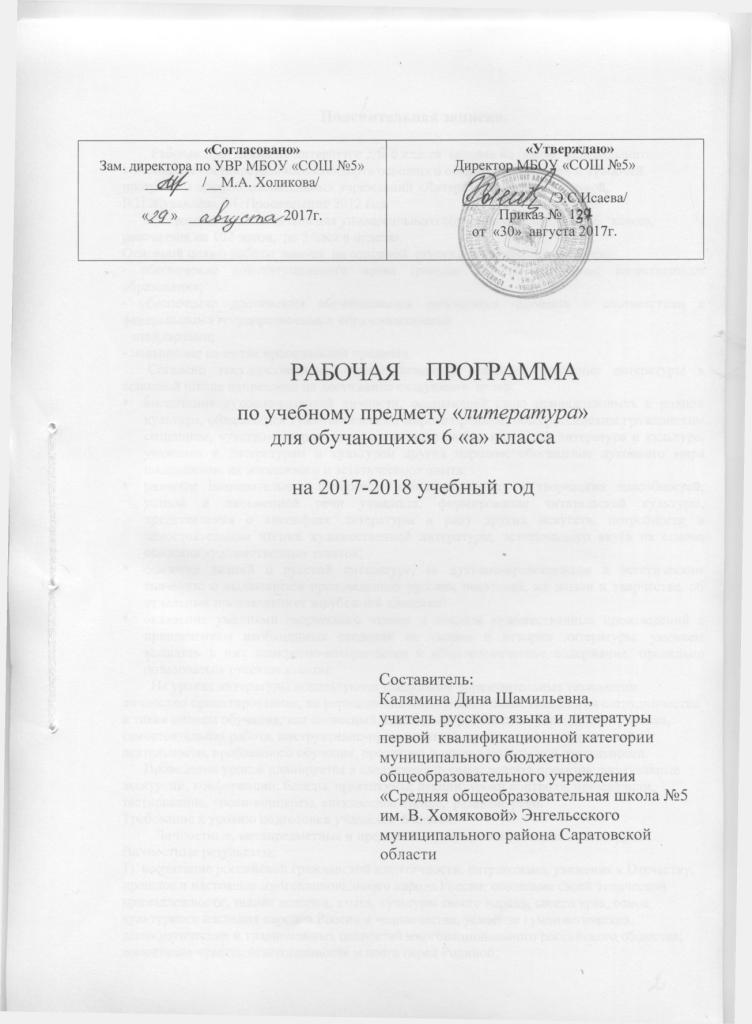 Пояснительная записка.        Рабочая программа по литературе для 6 класса  создана  на основе Федерального компонента государственного стандарта основного общего образования, утвержденного Приказом Министерством образования и науки РФ от 17.12.2010 года № 1897 «Об утверждении и введении в действие ФГОС основного общего образования», программы по литературе под редакцией В.Я. Коровиной, В.П. Журавлёва, М. «Просвещение» 2016 год.  Программа  предназначена для  обучения обучающихся  6   класса, рассчитана на 102 часа,  по 3 часа в неделю.Основной целью работы  школы  на основной  ступени  образования является: - обеспечение конституционного права граждан РФ на получение качественного  образования;- обеспечение достижения обучающимися результатов обучения в соответствии с федеральными государственными образовательными   стандартами;- повышение качества преподавания предмета.       Согласно государственному образовательному стандарту изучение литературы в основной школе направлено на достижение следующих  целей:воспитание духовно-развитой личности, осознающей свою принадлежность к родной культуре, обладающей гуманистическим мировоззрением, общероссийским гражданским сознанием, чувством патриотизма; воспитание любви к русской литературе и культуре, уважения к литературам и культурам других народов; обогащение духовного мира школьников, их жизненного и эстетического опыта;развитие познавательных интересов, интеллектуальных и творческих способностей, устной и письменной речи учащихся; формирование читательской культуры, представления о специфике литературы в ряду других искусств, потребности в самостоятельном чтении художественной литературы, эстетического вкуса на основе освоения художественных текстов; освоение знаний о русской литературе, ее духовно-нравственном и эстетическом значении; о выдающихся произведениях русских писателей, их жизни и творчестве, об отдельных произведениях зарубежной классики;овладение умениями творческого чтения и анализа художественных произведений с привлечением необходимых сведений по теории и истории литературы; умением выявлять в них конкретно-историческое и общечеловеческое содержание, правильно пользоваться русским языком.        На уроках литературы используются следующие образовательные технологии: личностно ориентированная, информационно-коммуникативная, технология сотрудничества  и такие методы обучения, как словесный, наглядный, работа под руководством учителя, самостоятельная работа, инструктивно-продуктивный, практико-ориентированной деятельности, проблемного обучения, проектной и исследовательской деятельности.        Проведение уроков планируется в следующих формах: защита проектов; виртуальные экскурсии; конференции; беседы, практикумы; лекции; уроки контроля; презентации, тестирование, уроки-концерты, внеклассное чтение,  развитие речи.         Личностные, метапредметные и предметные результаты освоения литературы. Личностные результаты:1)  воспитание российской гражданской идентичности: патриотизма, уважения к Отечеству, прошлое и настоящее многонационального народа России; осознание своей этнической принадлежности, знание истории, языка, культуры своего народа, своего края, основ культурного наследия народов России и человечества; усвоение гуманистических, демократических и традиционных ценностей многонационального российского общества; воспитание чувства ответственности и долга перед Родиной;2) формирование ответственного отношения к учению, готовности и способности обучающихся к саморазвитию и самообразованию на основе мотивации к обучению и познанию,  осознанному выбору и построению дальнейшей индивидуальной траектории образования на базе ориентировки в мире профессий и профессиональных предпочтений, с учётом устойчивых познавательных интересов;3) формирование целостного мировоззрения, соответствующего современному уровню развития науки и общественной практики, учитывающего социальное, культурное, языковое, духовное многообразие современного мира;4) формирование осознанного, уважительного и доброжелательного отношения к другому человеку, его мнению, мировоззрению, культуре, языку, вере, гражданской позиции, к истории, культуре, религии, традициям, языкам, ценностям народов России и народов мира; готовности и способности вести диалог с другими людьми и достигать в нём взаимопонимания;5) освоение социальных норм, правил поведения, ролей и форм социальной жизни в группах и сообществах, включая взрослые и социальные сообщества; участие в школьном самоуправлении и  общественной жизни в пределах возрастных компетенций с учётом региональных, этнокультурных, социальных и экономических особенностей;6) развитие морального сознания и компетентности в решении моральных проблем на основе личностного выбора, формирование нравственных чувств и нравственного поведения, осознанного и ответственного отношения к собственным поступкам;7) формирование коммуникативной компетентности в общении и  сотрудничестве со сверстниками, детьми старшего и младшего возраста, взрослыми в процессе образовательной, общественно полезной, учебно-исследовательской, творческой и других видов деятельности;8) формирование основ экологической культуры соответствующей современному уровню экологического мышления, развитие опыта экологически ориентированной рефлексивно-оценочной и практической  деятельности в жизненных ситуациях;9) осознание значения семьи в жизни человека и общества, принятие ценности семейной жизни, уважительное и заботливое отношение к членам своей семьи;10) развитие эстетического сознания через освоение художественного наследия народов России и мира,  творческой деятельности эстетического характера.Метапредметные результаты:1)  умение самостоятельно определять цели своего обучения, ставить и формулировать для себя новые задачи в учёбе и познавательной деятельности, развивать мотивы и интересы своей познавательной деятельности;2) умение самостоятельно планировать пути  достижения целей,  в том числе альтернативные,  осознанно выбирать  наиболее эффективные способы решения учебных и познавательных задач;3) умение соотносить свои действия с планируемыми результатами, осуществлять контроль своей деятельности в процессе достижения результата, определять способы  действий в рамках предложенных условий и требований, корректировать свои действия в соответствии с изменяющейся ситуацией;4) умение оценивать правильность выполнения учебной задачи,  собственные возможности её решения;5) владение основами самоконтроля, самооценки, принятия решений и осуществления осознанного выбора в учебной и познавательной деятельности;6) умение  определять понятия, создавать обобщения, устанавливать аналогии, классифицировать,   самостоятельно выбирать основания и критерии для классификации, устанавливать причинно-следственные связи, строить  логическое рассуждение, умозаключение (индуктивное, дедуктивное  и по аналогии) и делать выводы;7) умение создавать, применять и преобразовывать знаки и символы, модели и схемы для решения учебных и познавательных задач;9) умение организовывать  учебное сотрудничество и совместную деятельность с учителем и сверстниками;   работать индивидуально и в группе: находить общее решение и разрешать конфликты на основе согласования позиций и учёта интересов;  формулировать, аргументировать и отстаивать своё мнение;11) умение осознанно использовать речевые средства в соответствии с задачей коммуникации для выражения своих чувств, мыслей и потребностей; планирования и регуляции своей деятельности;  владение устной и письменной речью, монологической контекстной речью;12) формирование и развитие компетентности в области использования информационно-коммуникационных технологий.Предметные результаты:1) понимание ключевых проблем изученных произведений русского фольклора других народов, древнерусской литературы, литературы XVIII века, русских писателей XIX – XX века, литературы народов России и зарубежной литературы,2)понимание связи литературных произведений с эпохой их написания, выявление заложенных в них вневременных, непреходящих нравственных ценностей и их  современного звучания;3)умение анализировать литературное произведение: определять его принадлежность к одному из литературных родов и жанров; понимать и формулировать тему, идею, нравственный пафос литературного произведения; характеризовать его героев, сопоставлять героев одного или нескольких произведений;4)определять в произведении элементов сюжета, композиции, изобразительно — выразительных средств языка, понимание их роли в раскрытии идейно — художественного содержания произведения (элементы филологического анализа); владение элементарной литературоведческой терминологией при анализе литературного произведения;5)приобщение к духовно — нравственным ценностям русской литературы и культуры, сопоставление их с духовно — нравственными ценностями других народов;6)формулирование собственного отношения к произведениям литературы, их оценке;7)собственная интерпретация (в отдельных случаях) изученных литературных произведений;8)понимание авторской позиции и своё отношение к ней;9)восприятие на слух литературных произведений разных жанров, осмысленное чтение и адекватное восприятие;10)умение пересказывать прозаические произведения или их отрывки с использованием образных средств русского языка и цитат из текста, отвечать на вопросы по прослушанному или прочитанному тексту, создавать устные монологические высказывания разного типа, вести диалог;11)написание изложений и сочинений на темы, связанные с тематикой, проблематикой изученных произведений; классные и домашние творческие работы, рефераты на литературные и общекультурные темы;12)понимание образной природы литературы как явления словесного искусства; эстетическое восприятие произведений литературы; формирование эстетического вкуса;13)понимание русского слова в его эстетической функции, роли изобразительно — выразительных языковых средств в создании художественных образов литературных произведений.                 Ключевыми образовательными компетенциями являются следующие:1. Ценностно-смысловые компетенции. Это компетенции в сфере мировоззрения, связанные с ценностными ориентирами ученика, его способностью видеть и понимать окружающий мир, ориентироваться в нем, осознавать свою роль и предназначение, уметь выбирать целевые и смысловые установки для своих действий и поступков, принимать решения. Данные компетенции обеспечивают механизм самоопределения ученика в ситуациях учебной и иной деятельности. От них зависит индивидуальная образовательная траектория ученика и программа его жизнедеятельности в целом.2. Учебно-познавательные компетенции. Это совокупность компетенций ученика в сфере самостоятельной познавательной деятельности, включающей элементы логической, методологической, общеучебной деятельности, соотнесенной с реальными познаваемыми объектами. Сюда входят знания и умения организации целеполагания, планирования, анализа, рефлексии, самооценки учебно-познавательной деятельности. По отношению к изучаемым объектам ученик овладевает креативными навыками продуктивной деятельности: добыванием знаний непосредственно из реальности, владением приемами действий в нестандартных ситуациях, эвристическими методами решения проблем. В рамках данных компетенций определяются требования соответствующей функциональной грамотности: умение отличать факты от домыслов, владение измерительными навыками, использование вероятностных, статистических и иных методов познания.3. Информационные компетенции. При помощи реальных объектов (телевизор, магнитофон, телефон, факс, компьютер, принтер, модем, копир) и информационных технологий (аудио- видеозапись, электронная почта, СМИ, Интернет), формируются умения самостоятельно искать, анализировать и отбирать необходимую информацию, организовывать, преобразовывать, сохранять и передавать ее. Данные компетенции обеспечивают навыки деятельности ученика по отношению к информации, содержащейся в учебных предметах и образовательных областях, а также в окружающем мире.4. Коммуникативные компетенции. Включают знание необходимых языков, способов взаимодействия с окружающими и удаленными людьми и событиями, навыки работы в группе, владение различными социальными ролями в коллективе. Ученик должен уметь представить себя, написать письмо, анкету, заявление, задать вопрос, вести дискуссию и др. Для освоения данных компетенций в учебном процессе фиксируется необходимое и достаточное количество реальных объектов коммуникации и способов работы с ними для ученика каждой ступени обучения в рамках каждого изучаемого предмета или образовательной области.5. Компетенции личностного самосовершенствования направлены на освоение способов физического, духовного и интеллектуального саморазвития, эмоциональной саморегуляции и самоподдержки. Реальным объектом в сфере данных компетенций выступает сам ученик. Он овладевает способами деятельности в собственных интересах и возможностях, что выражаются в его непрерывном самопознании, развитии необходимых современному человеку личностных качеств, формировании психологической грамотности, культуры мышления и поведения. К данным компетенциям относятся правила личной гигиены, забота о собственном здоровье, половая грамотность, внутренняя экологическая культура. Сюда же входит комплекс качеств, связанных с основами безопасной жизнедеятельности личности.Содержание учебного предметаКалендарно-тематический план по литературе (3 часа в неделю, всего 102 ч.) УМК    В.Я. Коровина Информационно-методическое обеспечениеУМК1. Коровина В. Я. Литература: 6  класс: Учебник: В 2 ч. Ч. 1. — 320 с.: ил. — Пер. Ч. 2. — 320 с.: ил. — Пер. .2. Литература: 6 класс: Фонохрестоматия: Электронное учебное пособие на СDROM / Сост. В. Я. Коровина, В. П. Журавлев, В. И. Коровин. Фонохрестоматия.ДЛЯ УЧИТЕЛЯ1. Егорова Н.В. Универсальные поурочные разработки по литературе 6 класс. – М.: ВАКО, 2011. – 416 с. – (В помощь школьному учителю).2. Золотарева И.В., Егорова Н.В. Универсальные поурочные разработки по литературе.6 класс. – 3-е изд., перераб. и доп. - М: ВАКО, 2007.3. Коровина В.Я. и др. Читаем, думаем, спорим ...: Дидактический материал по литературе: 6 класс / В.Я. Коровина, В.П. Журавлев, В.И. Коровин. – 7-е изд. – М.: Просвещение, 2011.4.  Литература. 5-9 классы: диалоговые формы обучения / авт.-сост. Л.В. Перепелицына. – Волгоград: Учитель, 2008. – 132 с.5. Литература в таблицах : 5-11 кл.: справ. материалы / Н.А. Миронова. – М.: АСТ: Астрель, 2011.6. Репин А.В. Литература. 6 класс. Проверочные работы. – Саратов: Лицей, 2007. – 80 с.ДЛЯ УЧАЩИХСЯ1. Калганова Т. А. Литература: 6 класс: Сборник упражнений. — 64 с. — Обл.2. Коровина В. Я. и др. Читаем, думаем, спорим... :6 класс: Дидактические материалы по литературе. — 2 4 0 с . : и л . — О б л . 3. Словарь литературных терминов / Сост. И.В. Клюхина. – 2-е изд., перераб. – М.: ВАКО, 2011. – 96 с. – (Школьный словарик).Интернет ресурсы:Художественная литература:1. http://www.rusfolk.chat.ru – Русский фольклор2. http://www.pogovorka.com. – Пословицы и поговорки3. http://old-russian.chat.ru – Древнерусская литература4. http://www.klassika.ru – Библиотека классической русской литературы5. http://www.ruthenia.ru – Русская поэзия 60-х годов№ п/пТематический блокКол-во часКол-во часКол-во часФормы организации учебного занятиявсегоРазвитиеречиВнекл.чтение1.Введение. Художественное произведение.1беседа2Устное народное творчество. Обрядовый фольклор. Малые жанры фольклора.411беседы; внеклассного чтения, развития речи, комбинированные.3Древнерусская литература.2усвоение новых знаний,  беседы, работа с текстом.4Литература 18 века.3 беседы, комбинированные,  работа с текстом5Литература 19 века.4847 Урок усвоения новых знаний, развития речи, внеклассного чтения, развития речи, комбинированные,  работа с текстом.6Литература 20 века.2421Урок усвоения новых знаний, беседы; комбинированные, работа с текстом.7 Лирика поэтов 20 века.71усвоение новых знаний,  беседы, развития речи, комбинированные,  работа с текстом.8Зарубежная литература.132усвоение новых знаний,  беседы, развития речи, работа с текстом.Всего:102ч.109№урокаНаименование тем  уроковДата проведенияДата проведенияДата проведенияПервая четвертьпланфактКорректировка1.Писатели – создатели, хранители и любители книг.02.092.Обрядовый фольклор. Обрядовые песни.04.093Пословицы и поговорки.06.094Вн. чт. Загадки.09.095.Р.Р. В чем красота русского фольклора?   11.096.«Повесть временных лет».13.097. «Сказание о белгородском киселе»16.098.Русские басни. И.И. Дмитриев «Муха». Исследовательская работа.18.099. И. А. Крылов. «Осел и Соловей».20.0910И. А. Крылов. «Листы и корни», «Ларчик»23.0911.А. С. Пушкин. Лицейские годы. Послание «И. И. Пущину»25.0912. А. С. Пушкин. Стихотворение «Узник».27.0913.Стихотворение «Зимнее утро». Двусложные размеры стиха30.0914.Р.Р. Двусложные размеры стиха.02.1015.Вн. чт. А.С. Пушкин «Зимняя дорога». Тема дороги в лирике поэта.04.1016.История создания романа А. С. Пушкина «Дубровский» 07.1017.Дубровский-старший и Троекуров. 09.1018.Анализ эпизода «Пожар в Кистеневке».11.1019.Протест Владимира Дубровского против несправедливых порядков, произвола и деспотизма. 14.1020Бунт крестьян. Осуждение произвола и деспотизма, защита чести, независимости личности16.1021.Романтическая история любви Владимира Дубровского и Маши Троекуровой.18.1022.«Дубровский»: композиция романа.21.1023Р.Р. Подготовка к дом. сочинению «Защита человеческой личности в повести А.С. Пушкина «Дубровский».23.1024А.С. Пушкин. «Повести Белкина». «Барышня-крестьянка»: сюжет и герои25.1025«Барышня-крестьянка»: особенности композиции повести.28.10	Вторая четверть26.Вн.чт. «Повести Белкина»: проблемы и герои.08.1127.М. Ю. Лермонтов «Тучи»11.1128.М. Ю. Лермонтов «Три пальмы»13.1129.М. Ю. Лермонтов «Листок», «Утёс»15.1130.Антитеза как основной композиционный приём в стихотворениях М. Ю. Лермонтова «На севере диком...». 18.1131.Р.Р. Классное сочинение «Моё любимое стихотворение М.Ю. Лермонтова».20.1132.Вн. чт.  М. Ю. Лермонтов «Беглец»22.1133. И. С. Тургенев. Рассказ «Бежин луг»: образы автора и рассказчика25.1134.Герои рассказа И. С. Тургенева «Бежин луг»27.1135Природа и её роль в рассказах Тургенева.29.1136Вн. чт.  И.С. Тургенев «Хорь и Калиныч».02.1237Особенности изображения природы в лирике Ф.И. Тютчева.04.123809.1239Природа как воплощения прекрасного в лирике А.А. Фета. Защита проектов.11.1240А.Фет  «Учись у них – у дуба, у березы».13.1241 Психологизм, гармоничность и музыкальность поэтической речи Ф.И. Тютчева и А.А. Фета.16.1242.Н.А. Некрасов. Картины подневольного труда в стихотворении « Железная  дорога».18.1243Народ – созидатель в стихотворении Н.А.Некрасова «Железная дорога».20.1244Мечта поэта о прекрасной поре в жизни народа ценностей в стихотворении Н.А.Некрасова «Железная дорога»23.1245.Своеобразие композиции стихотворения Н.А. Некрасова «Железная дорога».25.1246Сочетание реалистических и фантастических картин в стихотворении Н.А.Некрасова «Железная дорога»27.1247Р.р. Законы стихосложения.30.12Третья четверть48.Вн. чт. Историческая поэма Н.А. Некрасова «Дедушка».15.0149.Н.С. Лесков. Литературный портрет писателя. Сказ «Левша»17.0150.Характеристика персонажей сказа20.0151.«Ужасный секрет» тульских мастеров. Судьба левши.22.0152Особенности языка сказа «Левша».24.0153.Вн. чт. Н. С. Лесков. «Человек на часах».27.0154А.П. Чехов. «Толстый и тонкий»: герои рассказа.29.0155А.П. Чехов. «Толстый и тонкий»: источники комического в рассказе»31.0156Вн. чт. А.П. Чехов. «Пересолил», «Лошадиная фамилия».03.0257.Я. Полонский «По горам две хмурых тучи…», «Посмотри – какая мгла…»05.0258Е.А. Баратынский. «Весна, весна! Как воздух чист...», «Чудный град порой сольется...».07.0259А.К. Толстой. «Где гнутся над омутом лозы...».10.0260А.И Куприн «Чудесный доктор»: герой и прототип.12.0261«Чудесный доктор» как рождественский рассказ.14.0262А.С.Грин. «Алые паруса»: мечта и действительность. 17.0263«Алые паруса»: Ассоль и Грэй19.0264.А.П. Платонов. «Неизвестный цветок»: образы-символы в сказке.21.0265К.Симонов «Ты помнишь, Алеша, дороги Смоленщины...». Солдатские будни в стихотворениях о войне24.0266Д.С.Самойлов «Сороковые». Любовь к Родине во время военных испытаний26.0267.Р.р. К. М. Симонов. «Ты помнишь, Алёша, дороги Смоленщины...». Патриотические чувства автора. 28.0268.Вн. чт. А.А. Лиханов. «Последние холода». Дети и война.03.0369В.П. Астафьев. «Конь с розовой гривой». Нравственные проблемы рассказа.05.0370В.П.Астафьев. «Конь с розовой гривой». Юмор в рассказе. 07.0371.В.Г.Распутин. Слово о писателе. «Уроки французского».10.0372.Отражение трудностей военного времени в повести В.Г.Распутина «Уроки французского»12.0373.Герой рассказа «Уроки французского» и его сверстники.14.0374.Нравственные проблемы рассказа В.Г.Распутина «Уроки французского». 17.0375Роль учителя Лидии Михайловны в жизни мальчика.19.0376Смысл названия рассказа В. Г. Распутина «Уроки французского»21.0377Особенности героев- «чудиков» в рассказах В. М. Шукшина «Чудик» и «Критик».24.03Четвертая четверть78.В.М.Шукшин. Рассказ «Срезал». Особенности героев Шукшина.04.0479Ф.Искандер. «Тринадцатый подвиг Геракла». Юмор и его роль в рассказе.03.0480Влияние учителя на формирование детского характера.07.0481.Герой-повествователь в рассказе Ф. Искандера «Тринадцатый подвиг Геракла»09.0482Р.Р. Классное сочинение «Нравственный выбор моего ровесника в произведениях В.П. Астафьева, В.Г. Распутина и Ф.Искандера ».11.0483А. Блок «Летний вечер», «О, как безумно за окном...»14.0484С. А. Есенин «Мелколесье. Степь и дали...», «Пороша».16.0485Н. М. Рубцов. Слово о поэте. «Звезда полей»: Родина, страна, Вселенная.18.0486Н. М. Рубцов. «Листья осенние», «В горнице»: человек и природа.21.0487.Р.р. Классное сочинение по произведениям русских поэтов 19 и 20 вв. О Родине и родной природе.23.0488Г. Тукай «Родная деревня», «Книга».25.0489.К.Кулиев «Когда на меня навалилась беда», «Каким бы малым ни был мой народ».28.0490Мифы народов мира. Мифы Древней Греции. 30.0491Подвиги Геракла: воля богов – ум и отвага героя.02.0592.Геродот. Слово о писателе и историке. «Легенда об Арионе».05.0593Гомер. Слово о Гомере. «Илиада» и «Одиссея» как героические эпические поэмы.07.0594М.Сервантес Сааведра. «Дон Кихот». Жизнь героя в воображаемом мире.09.0595«Дон Кихот»: вечные образы в искусстве.12.0596Ф.Шиллер. «Перчатка»: проблемы благородства, достоинства и чести.14.0597П.Мериме. Новелла «Маттео Фальконе»: проблемы чести и предательства.16.0598А.де Сент-Экзюпери. «Маленький принц»: дети и взрослые.19.0599А.де Сент-Экзюпери. «Маленький принц»: вечные истины в сказке.20.05100А.де Сент-Экзюпери. «Маленький принц» как философская сказка-притча.21.05101Р.Р. ответ на вопрос «Что изменило во мне изучение литературы в 6 классе?» 23.05102.Р.Р. Путешествие по стране Литературии  6 класса. Защита проектов.26.05